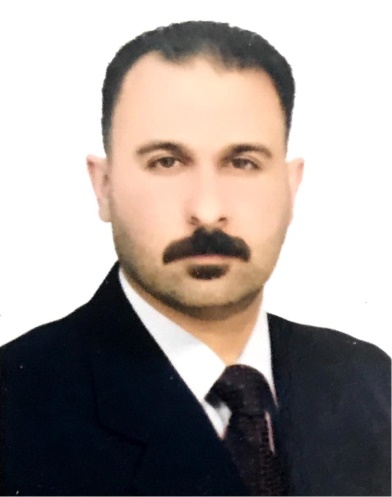 الاسم : زيدون سلمان محمد الكرطاني التولد : 1985 العراق/ بغداداللقب العلمي : مدرس مساعد مكان العمل : كلية العلوم السياسية – جامعة النهرينالتحصيل الدراسي ماجستير علوم سياسية / علاقات دولية – معهد العلمين للدراسات العليابكالوريوس علوم سياسية / عام – كلية العلوم السياسية – جامعة بغدادعضو هيئة تدريسية في جامعة النهرينعضو الجمعية العراقية للعلوم السياسية - العراقالبريد الالكتروني :  Zaydon1985@yahoo.comالموبايل :  009647808188800